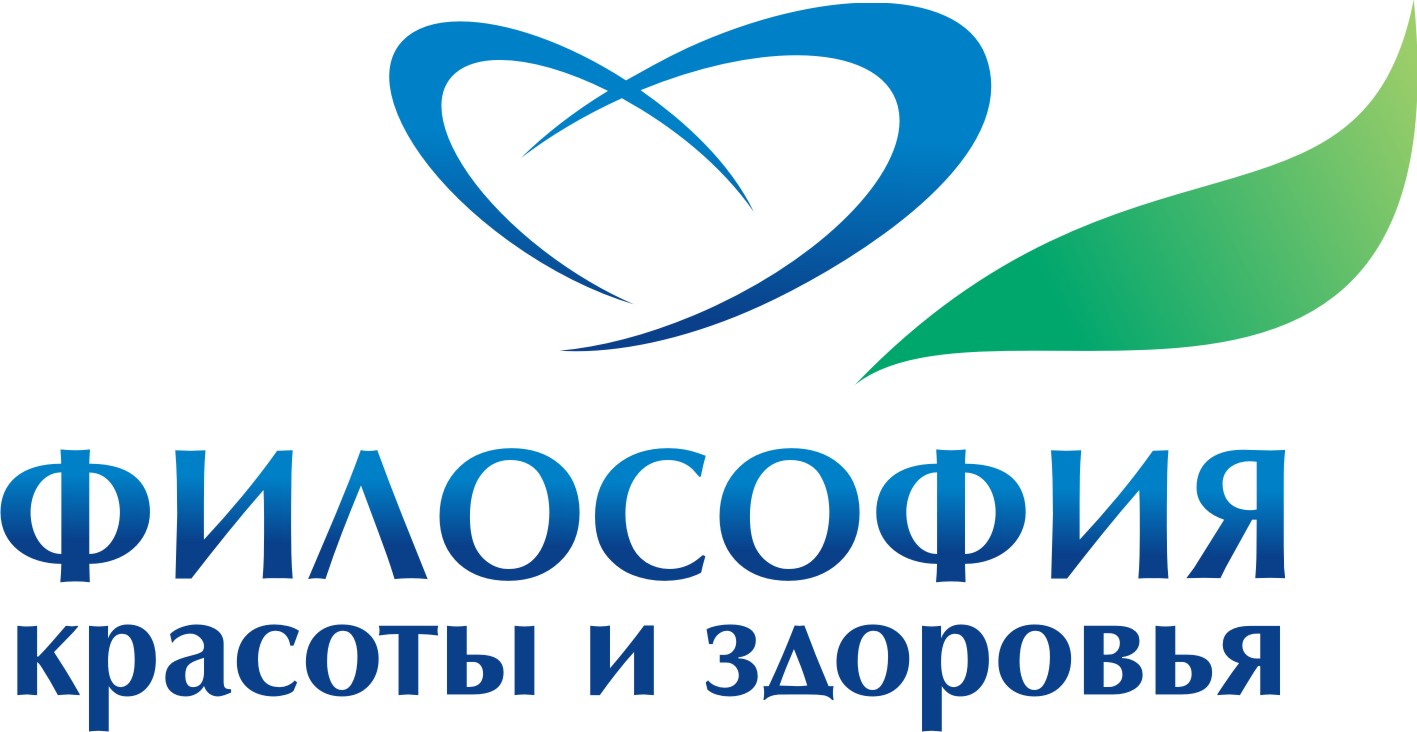            Уважаемые пациенты!В нашей поликлинике вы можете привиться вакциной от гриппа Ультрикс Квадри по полису ОМС. Вакцинация проводится на приеме у терапевта (без записи)Вакцина формирует высокий иммунитет против гриппа. После вакцинации антитела появляются через 8-12 дней, иммунитет сохраняется до 12 месяцев.           Вакцина особенно показана:Лицам с высоким риском заболевания и возникновения осложнений в случае заболевания гриппом.Лицам, часто болеющим острыми респираторными вирусными инфекциями.Лицам, страдающим хроническими соматическими заболеваниями, в том числе болезнями и пороками развития сердечно-сосудистой, дыхательной и центральной нервной систем, хроническими заболеваниями почек, болезнями обмена веществ, сахарным диабетом, хронической анемией, аллергическими заболеваниями (кроме аллергии к куриным белкам), врожденным или приобретенным иммунодефицитом, в том числе инфицированным вирусом иммунодефицита человека.Лицам, по роду учебной или профессиональной деятельности имеющим высокий риск заболевания гриппом или заражения им других лиц.Работникам медицинских и образовательных учреждений, транспорта, коммунальной и социальной сфер, полиции, военнослужащим и т.д.